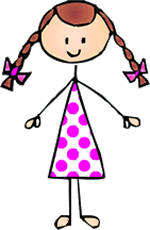 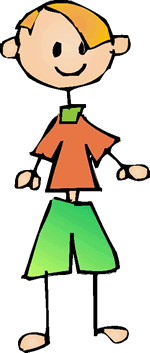 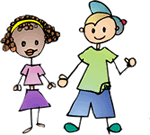 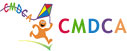                            CONSELHO MUNICIPAL DOS DIREITOS DA CRIANÇA E DO ADOLESCENTE DE BELA VISTA DO TOLDO – SC                      Rua Estanislau Schumann, nº 1109 – Centro - Bela Vista do Toldo/SC - CEP 89478-000  Fone: (47) 36290066 RESULTADOS DAS ANÁLISES DE INSCRIÇÕES A Comissão Especial Eleitoral (CEE) para o processo de escolha suplementar indireta dos membros do Conselho Tutelar de Bela Vista do Toldo/SC, no uso de suas atribuições legais, TORNA PÚBLICO:	A relação dos candidatos inscritos deferidos e indeferidos, conforme o Edital do CMDCA nº 02/2023:O prazo para interposição de recursos junto ao CMDCA dos candidatos com situação indeferida é de 24 de maio de 2023, no horário das 8h às 12 h, e das 13h às 17 h no CRAS – Centro de Referência de Assistência Social, conforme Edital nº 02/2023 do CMDCA.Bela Vista do Toldo/SC, 23 de maio de 2023.Maria Tereza Schiessl Alves SantosPresidente do Conselho Municipal dos Direitos da Criança e do Adolescente –CMDCA, Membro da CEEBela Vista do ToldoNomeSituaçãoMotivoClarice Iarrocheski SampaioDEFERIDAGiovana Tainara NenevêINDEFERIDAAusência da certidão criminal da Justiça Federal (TRF4) conforme item 3.2 inciso VI do edital 02/2023 do CMDCA; ausência da certidão criminal da Justiça Estadual (TJSC) conforme item 3.2 inciso IV do edital 02/2023 do CMDCA.Janice Haas de SouzaINDEFERIDAAusência da certidão criminal da Justiça Federal (TRF4) conforme item 3.2 inciso VI do edital 02/2023 do CMDCA.Jociéli KubiakiINDEFERIDAAusência da certidão criminal da Justiça Estadual (TJSC) conforme item 3.2 inciso IV do edital 02/2023 do CMDCA, ausência da certidão criminal da Justiça Federal (TRF4) conforme item 3.2 inciso VI do edital 02/2023 do CMDCA.Rosicler FernandesINDEFERIDAAusência da certidão criminal da Justiça Federal (TRF4) conforme item 3.2 inciso VI do edital 02/2023 do CMDCA; ausência da certidão criminal da Justiça Estadual (TJSC) conforme item 3.2 inciso IV do edital 02/2023 do CMDCA; ausência da certidão eleitoral (nada consta) conforme item 3.2 inciso V do edital 02/2023 do CMDCA. Sebastiana Aparecida Martins EmilianoINDEFERIDAAusência de documento oficial com foto e CPF conforme item 3.2 inciso I do edital 02/2023 do CMDCA; ausência da certidão criminal da Justiça Estadual (TJSC) conforme item 3.2 inciso IV do edital 02/2023 do CMDCA.